NEIGHBORHOOD COUNCIL VALLEY VILLAGEPlanning and Land Use CommitteeMarch 11, 20157:15 PM – 9:00 PMColfax Charter School Auditorium11724 Albers Street, Valley Village, CA  91607 The public is requested to fill out a “Speaker Card” to address the Board on any item of the agenda prior to the Board taking action on an item.  Comments from the public on Agenda items will be heard only when the respective item is being considered. Comments from the public on other matters not appearing on the Agenda within the Board’s subject matter jurisdiction will be heard during Public Comment.  Public comment is limited to 2 minutes per speaker, unless waived by the presiding officer of the Board.  Agenda is posted for public review at: Colfax Elementary School, 11724 Addison Street,  Sego Nursery, 12126 Burbank Boulevard, Marie et Cie, 11704 Riverside Drive, Faith Presbyterian Church, 5000 Colfax Avenue, North Hollywood Library, 5211 Tujunga Avenue, Newspaper (Daily News and Sun), NCVV website.  As a covered entity under Title II of the Americans with Disabilities Act, the City of Los Angeles does not discriminate on the basis of disability and upon request, will provide reasonable accommodation to ensure equal access to its programs, services, and activities.  Sign language interpreters, assistive listening devices, or other aids and/or services may be provided upon request.  To ensure availability, please make your request at least 3 business days prior to the meeting you wish to attend by contacting the Department of Neighborhood Empowerment at 213-978-1551 or info@empowerla.org . Call to Order, Roll Call, Agenda Distribution and Welcoming Remarks – Ms. Liebowitz-NegliaApproval of MinutesPublic Comment on Agenda Items (limited to 2 minutes per speaker, and speaker must fill out a speaker card)Oakwood Pedestrian Bridge UpdateStarbucks UpdateRFA Update5258 Hermitage update5303 Hermitage update11542 Otsego Arborist Tree Report on Ben Avenue ProjectLaurel Grove PropertyGalaxy Car Wash PropertyUpdate on Tujunga Wash Landscape Plan – Marc WoerschingFuture Agenda Items for April MeetingPublic Comment – Comments from the public on non-agenda items within the Board’s subject matter jurisdiction   Chairman’s Closing Comments and Adjournment – Ms. Liebowitz-Neglia Next Planning & Land Use Meeting – Wednesday, April 8, 2015Next NCVV Board Meeting – Wednesday, March 25, 2015Process for Reconsideration – The Board may reconsider and amend its action on items listed on the agenda if that reconsideration takes place immediately following the original action or at the next regular meeting. The Board , on either of these two days, shall: (1) Make a Motion for Reconsideration  and, if approved, (2) hear the matter and Take an Action.  If the motion to reconsider an action is to be scheduled at the next meeting following the original action, then two items shall be placed on the agenda for that meeting: (1) A Motion for Reconsideration on the described matter and (2) a [Proposed] Action should the motion to reconsider be approved.  A motion for reconsideration can only be made by a Board member who has previously voted on the prevailing side of the original action taken. If a motion for reconsideration is not made on the date the action was taken, then a Board member on the prevailing side of the action must submit a memorandum to the Secretary identifying the matter to be reconsidered and a brief description of the reason(s) for requesting reconsideration at the next regular meeting. The aforesaid shall all be in compliance with the Brown Act.CITY OF LOS ANGELESCITY OF LOS ANGELESCITY OF LOS ANGELESCITY OF LOS ANGELESCITY OF LOS ANGELESTony Braswell, President              Ginny Hatfield, Vice PresidentSteven Stokes, TreasurerDorothy Apple, SecretaryDaryl BaskinRichard DaviesCathy FlynnSandy HubbardSuzanne LewisDale Liebowitz-NegliaRichard PoolePaulette StokesCharles SulahianJeff WalkerMarc WoerschingAlex Rostad, Student RepresentativeCALIFORNIACALIFORNIANEIGHBORHOOD COUNCIL VALLEY VILLAGEP.O. Box 4703Valley Village, CA 91617TELEPHONE: (818) 759-8204www.myvalleyvillage.comNEIGHBORHOOD COUNCIL VALLEY VILLAGEP.O. Box 4703Valley Village, CA 91617TELEPHONE: (818) 759-8204www.myvalleyvillage.comTony Braswell, President              Ginny Hatfield, Vice PresidentSteven Stokes, TreasurerDorothy Apple, SecretaryDaryl BaskinRichard DaviesCathy FlynnSandy HubbardSuzanne LewisDale Liebowitz-NegliaRichard PoolePaulette StokesCharles SulahianJeff WalkerMarc WoerschingAlex Rostad, Student Representative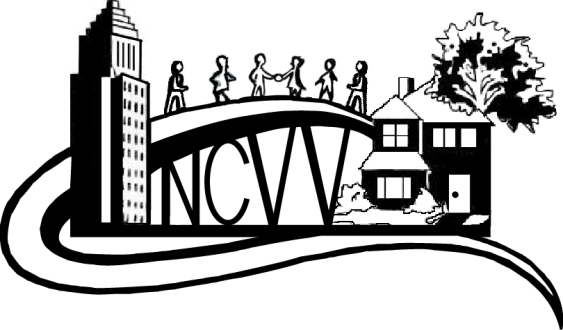 NEIGHBORHOOD COUNCIL VALLEY VILLAGEP.O. Box 4703Valley Village, CA 91617TELEPHONE: (818) 759-8204www.myvalleyvillage.comNEIGHBORHOOD COUNCIL VALLEY VILLAGEP.O. Box 4703Valley Village, CA 91617TELEPHONE: (818) 759-8204www.myvalleyvillage.com